S26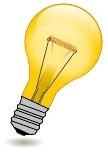 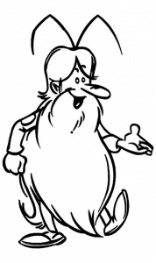 Les montages électriquesLeçon 1 : Les circuits simples1/ Circuit simple :2/ Circuits avec interrupteur :3/ Le dessin d’observation de l’ampoule :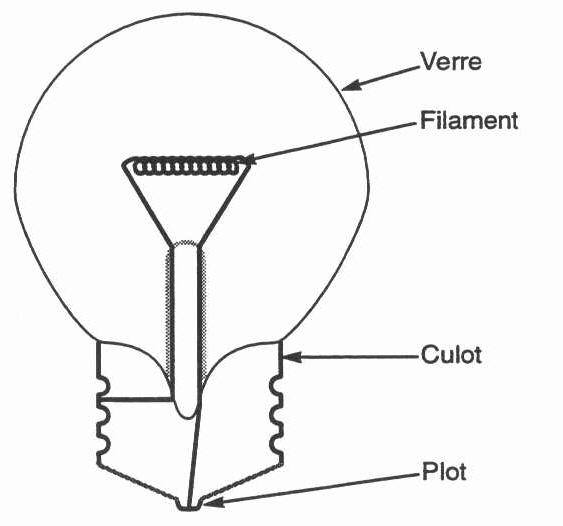 4/ Conducteurs ou isolants :5/ Les symboles :                                                      : L’ampoule			                              : La pile			                              : L’interrupteur fermé (le courant passe)			                              : L’interrupteur ouvert (le courant ne passe pas)S26Les montages électriquesLeçon 2 : Les circuits complexes1/ Circuits avec le moteur :2/ Circuits avec le buzzer :3/ Circuits en série : L'intensité varie si l'on met une, ou deux ampoules.4/ Circuits en parallèle : Pas de différence d'intensité.5/ Les symboles :                                        : Le moteur      			: Le buzzerS26Les montages électriquesLeçon 3 : Le jeu électrique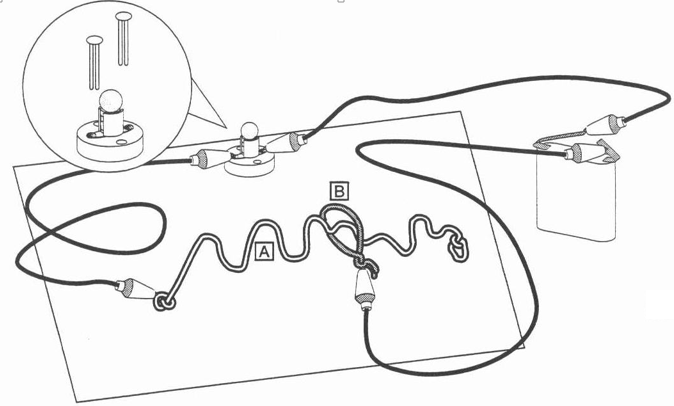 Schéma : 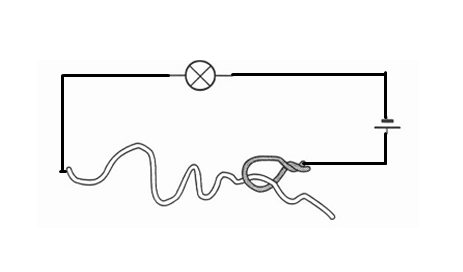 Corps conducteursCorps isolantslame du ciseautissu de la troussetrombonerègle en plastiquefermeture de la troussehaut du ciseaumine du compas …..gomme …..